РЕШЕНИЕОб изменении сметы расходов сельского поселения Мирновский сельсовет муниципального района Благоварский район Республики Башкортостан           Рассмотрев ожидаемое исполнение бюджета за 1 квартал 2019 года Совет сельского поселения Мирновский сельсовет муниципального района Благоварский район Республики Башкортостан  РЕШИЛ :Уточнить бюджет по доходам и расходам согласно приложения № 1         Глава сельского поселения         Мирновский сельсовет         муниципального района         Благоварский район РБ -                                                    Г.Р.Насырова        с.Мирный        11.02.2019г        № 36-313                                                                                                     Приложение №1                                                                                                      к решению Совета                                                                                                      от 01.02.2019г. №36-310                                                                                    Доходы:          Глава сельского поселения          Мирновский сельсовет-                                          Г.Р.Насырова      БАШКОРТОСТАН РЕСПУБЛИКАhЫХХУ11 сакырылышБЛАГОВАР  РАЙОНЫ МУНИЦИПАЛЬ РАЙОНЫНЫҢ МИРНЫЙ АУЫЛ СОВЕТЫ АУЫЛ БИЛӘМӘҺЕСОВЕТЫ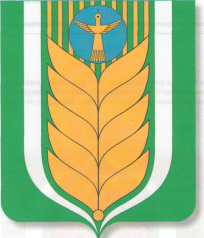 РЕСПУБЛИКА БАШКОРТОСТАНСОВЕТ СЕЛЬСКОГО  ПОСЕЛЕНИЯ МИРНОВСКИЙ СЕЛЬСОВЕТ МУНИЦИПАЛЬНОГО РАЙОНА БЛАГОВАРСКИЙ РАЙОН                    ХХУ11 созыва452738,  Мирный  ауылы, Еңеү  урамы, 2Тел. (34747) 41-3-39   452738, с. Мирный, ул. Победы, 2Тел. (34747) 41-3-39КБКВсегоВ т.ч по кв.В т.ч по кв.В т.ч по кв.В т.ч по кв.КБКВсегоIlllllIYДоходы от реализации иного имущества, находящегося в собственности сельских поселений (за исключением имущества муниципальных бюджетных и автономных учреждений, а также имущества муниципальных унитарных предприятий, в том числе казенных), в части реализации основных средств по указанному имуществу\1140205310\863\\410 \166064,68166064,68Итого:166064,68166064,68Расходы:Расходы:Расходы:Расходы:Расходы:Расходы:КБКВсегоВ т.ч по кв.В т.ч по кв.В т.ч по кв.В т.ч по кв.КБКВсегоIllIIlIY\0503\791\10\1\01\06050\244\223.6\ФЗ.131.03.11\\16513\\|013-111210+51400+51400\0104\791\23\0\00\02040\244\225.6\ФЗ.131.03.141\\16801\\|013-111210+14000+14000\0104\791\23\0\00\02040\244\343.2\ФЗ.131.03.141\\16801\\|013-111210+95000+95000\0104\791\23\0\00\02040\851\291\ФЗ.131.03.141\\16801\\|013-111210+5664,68+5664,68Итого 166064,68166064,68